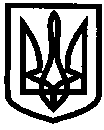 УКРАЇНАУПРАВЛІННЯ ОСВІТИІЗЮМСЬКОЇ МІСЬКОЇ РАДИХАРКІВСЬКОЇ ОБЛАСТІНАКАЗ06.07.2017										№ 355На виконання Закону України «Про охорону дитинства», з метою створення єдиного банку даних дітей пільгових категорійНАКАЗУЮ:1. Керівникам закладів:1.1. Створити соціальні паспорти на основі соціальних паспортів класів, груп таким закладам: гімназіям № 1, № 3; ІЗОШ №№ 2, 4, 5, 6, 10, 11, 12, ІДНЗ №№ 2, 4, 6, 9, 10,12, 13, 14, 16, 17, ЦДЮТ.До 05.09.20171.2. Включити до банку даних такі категорії:- діти-сироти та діти, позбавлені батьківського піклування;- діти з багатодітних сімей;- діти-інваліди;- діти з малозабезпечених сімей;- діти, що постраждали внаслідок аварії  н ЧАЕС;- діти-напівсироти;- діти одиноких матерів ( матері–одиначки);- діти розлучених батьків;- діти батьків економічних мігрантів;- діти з сімей, які перебувають в складних життєвих обставинах (СЖО);- діти девіантної поведінки;- діти військовослужбовців і працівників органів внутрішніх справ, які загинули під час виконання службових обов’язків ;- діти, батьки яких були шахтарями і загинули;- діти, батьки яких були журналістами і загинули;- діти у яких один з батьків інвалід;- діти у яких двоє батьків – інваліди;- діти, які перебувають на диспансерному обліку;- діти, зареєстровані як внутрішньо переміщені особи;- діти осіб, визнаних учасниками бойових дій;- діти, один із батьків яких загинув (пропав безвісти) у районі проведення антитерористичних операцій, бойових дій чи збройних конфліктів або помер внаслідок поранення, контузії чи каліцтва, одержаних у районі проведення антитерористичних операцій, бойових дій чи збройних конфліктів, а також внаслідок захворювання, одержаного в період участі в антитерористичній операції, дітей, один із батьків яких загинув під час масових акцій громадянського протесту або помер внаслідок поранення, контузії чи каліцтва, одержаних під час масових акцій громадянського протесту.1.3. Надавати інформацію по кожній категорії за формою, зазначеною в додатках № 1-20, та відповідно до вимог (додаток № 1) 1.4. Надати соціальні паспорти до управління освіти в друкованому та електронному варіантах.До 05.09.20171.5. Повідомляти управління освіти про зміни у соціальному паспорті закладу в 7-денний термін, надаючи додатковий список та його електронний варіант.2. Головному спеціалісту Зміївській Р.С.:2.1. Узагальнити інформацію ЗНЗ, ДНЗ, ЦДЮТ та створити єдиний банк даних на дітей пільгових категорій.До 01.10.20173. Контроль за виконанням даного покласти на головного спеціаліста Зміївську Р. С.Заступник начальникауправління освіти						О.В. БезкоровайнийЗміївськаДодаток №1до наказу управління освітиІзюмської міської ради Харківської областівід 06.07.2017 № 355Вимоги до заповнення таблиць:П.І.Б. дітей розташувати в алфавітному порядку;				всі колонки заповнені (без порожніх віконець);перше слово в кожному віконці з великої буквибез скорочень (крім загальноприйнятих абревіатур: ІЗОШ, ІДНЗ і т. п.);список кожної категорії затверджується підписом керівника та печаткою;якщо якась категорія в закладі відсутня, таблицю залишити порожньою;таблиці заповнювати 10 шрифтом Times New Roman в Microsoft Word; дані про кожну дитину оформлюються в окремому рядку	міжрядковий інтервал – 1;.вирівнювання у віконці – по лівому краю;в домашній адресі в скороченому вигляді: вулиця – Вул., в’їзд  - В-д, провулок  - Пров. проспект  - Пр.-тодну і ту ж дитину включати лише до однієї категорії, а в колонці «пільгова категорія» вказувати всі категорії, які має дитинаобов’язково вказувати номери телефонів.Звернути увагу! На перейменування вулиць міста, вказувати обидві назви, наприклад: Пр.-т Незалежності (бувший пр.-т Леніна).На відповідність таблиць додатків  згідно з наказом (кількість стовпчиків, їх назва та порядок розташування).Соціальний паспорт _____________________________________________________(назва закладу)станом на 05.09.2017 року1. Загальна кількість дітей в закладі_______________ 2. Кількість дітей-сиріт та дітей, позбавлених батьківського піклування _________, (додаток № 1). з них:	під опікою (піклуванням) – _______в прийомних сім’ях (ПС) – _______в дитячих будинках сімейного типу (ДБСТ) – ______на первинному обліку в м. Ізюмі – ______на первинному обліку в інших містах (районі) – ______3. Кількість дітей з багатодітних сімей:Всього _____________дітей з ___________ сімейВ закладі знаходяться ________ дітей (додаток №2)4. Кількість дітей-інвалідів ____________Всього_______ дітей з ______сімей (додаток №3)5. Кількість дітей з малозабезпечених сімей:Всього _____________дітей з ___________ сімей (додаток №4)6. Кількість дітей, що постраждали внаслідок аварії на ЧАЕС: Всього _____________дітей з ___________ сімей (додаток №5)7. Кількість дітей-напівсиріт:Всього _____________дітей з ___________ сімей (додаток №6)8. Кількість дітей одиноких матерів (батьків):	Дітей матерів-одиначок:Всього _____________дітей з ___________ сімей (додаток №7-а)	Дітей розлучених батьків:Всього _____________дітей з ___________ сімей (додаток №7-б)9. Кількість дітей батьків, економічних мігрантів:Всього _____________дітей з ___________ сімей (додаток №8)10. Кількість дітей з сімей з складними життєвими обставинами (СЖО) :Всього _____________дітей з ___________ сімей (додаток №9)11. Кількість дітей девіантної поведінки Всього _____________дітей з ___________ сімейна внутрішкільному обліку _______________ (додаток №10)на обліку в ВП ГУНП _____________________ (додаток №11)12. Кількість дітей військовослужбовців та працівників внутрішніх справ, які загинули під час виконання службових обов’язківВсього _____________дітей з ___________ сімей (додаток №12)13. Кількість дітей шахтарів:Всього _____________дітей з ___________ сімей (додаток №13)14. Кількість дітей журналістів:Всього _____________дітей з ___________ сімей (додаток №14)15. Кількість дітей обоє батьків інваліди:Всього _____________дітей з ___________ сімей (додаток №15)16. Кількість дітей  один з батьків інвалід:Всього _____________дітей з ___________ сімей (додаток №16)17. Кількість дітей,які перебувають на диспансерному обліку ____ (додаток № 17) Всього _____________ дітей з ___________ сімей 18. Кількість дітей, зареєстрованих як внутрішньо переміщені особи ____ (додаток 18)	Всього _____________дітей з ___________ сімей19. Кількість дітей осіб, визнаних учасниками бойових дій _____ (додаток 19)Всього _____________дітей з ___________ сімей20. Кількість дітей, один із батьків яких загинув (пропав безвісти) у районі проведення антитерористичних операцій, бойових дій чи збройних конфліктів _____ (додаток 20)	Всього _____________дітей з ___________ сімей21. Загальна кількість дітей пільгових категорій _________ Директор (завідувач) .	_____ підпис				М.ПДодаток № 1Діти-сироти та діти, позбавлені батьківського піклування 2017/2018н.р.				ЗразокДиректор (завідувач)								 підпис	М.П.Діти з багатодітних сімей, 2017/2018н.р.						Додаток № 2Зразок* В примітці вказати номер та  термін дії посвідчення,Директор (завідувач)			М.П.			 підписДіти-інваліди, 2017/2018н.р.									Додаток № 3* В примітці вказати термін дії посвідчення, форму навчання. **В колонці «пільгова категорія» вказати діагноз та вади розвитку дитини, а саме:обмежені рухові можливості; або з вадами психічного або розумового розвитку; або захворювання зору; або захворювання слуху; або інші вади фізичного розвитку.ЗразокДиректор (завідувач)				М.П.		 підписДіти з малозабезпечених сімей, 2017/2018н.р.								Додаток №4*В примітці вказати термін дії довідки	ЗразокДиректор (завідувач)				М.П.		 підписДодаток №5Діти, що постраждали внаслідок аварії на ЧАЕС, 2017/2018н.р.ЗразокДиректор (завідувач)						 підпис			М.П. Діти-напівсироти, 2017/2018н.р.									Додаток №6ЗразокДиректор (завідувач)			М.П			 підписДіти одиноких матерів (матерів-одиначок , батько: ст.135), 2016/2017 н.р. 2017/2018н.р.						Додаток № 7-аЗразокДиректор (завідувач)			М.П..			 підписДіти одиноких матерів, батьків (розлучені), 2017/2018н.р.							Додаток № 7-бЗразокДиректор (завідувач)		М.П.				 підписДіти батьків економічних мігрантів 2017/2018н.р.					Додаток №  8 Директор (завідувач)		М.П. 				 підписДіти з сімей, які перебувають в складних життєвих обставинах 2017/2018н.р.			Додаток № 9Директор (завідувач)			М.П.			 підписДодаток № 10Діти девіантної поведінки, (внутрішкільний облік) 2017/2018н.р.					Директор (завідувач)			М.П.			 підписДодаток № 11Діти девіантної поведінки, (облік ВП ГУНП) 2017/2018н.р.					Директор (завідувач)			М.П.			 підписДодаток № 12Діти військовослужбовців і працівників органів внутрішніх справ, які загинули під час виконання службових обов’язків, 	2017/2018н.р.	Директор (завідувач)					М.П.	 підписДодаток № 13Діти, батьки яких були шахтарями і загинули, 2017/2018н.р.		Директор (завідувач)					М.П		 підписДодаток № 14Діти, батьки яких були журналістами і загинули, 2017/2018н.р.					Директор (завідувач)						 підписДодаток № 15Діти, у яких обидва батьки інвалід, 2016/2017 н.р.Директор (завідувач)						 підписДодаток № 16Діти, у яких один з  батьків інвалід, 2017/2018н.р.						Директор (завідувач)						 підписДодаток № 17Діти, які перебувають на диспансерному обліку 2017/2018н.р.							Директор (завідувач)		М.П.				 підписДодаток №18Діти, зареєстровані як внутрішньо переміщені особи , 2017/2018н.р.						*В примітці вказати дату видачі довідки, її номер   та термін діїДиректор (завідувач)		М.П.				 підписДодаток № 19Діти осіб, визнаних учасниками бойових дій, 2017/2018н.р.*В примітці вказати термін дії посвідченняДиректор (завідувач)		М.П.				 підписДодаток №20Діти, один із батьків яких загинув (пропав безвісти),  або помер внаслідок поранення, контузії чи каліцтва у районі проведення антитерористичних операцій, бойових дій чи збройних конфліктів, масових акцій громадського протесту, 2017/2018н.р.		Директор (завідувач)		М.П.				 підпиПро створення соціальних паспортів дошкільних, загальноосвітніх та позашкільних навчальних закладів м. Ізюма на 2017/2018 навчальний рік№ з/пП.І.Б. дитини (повністю)Дата народженняЗаклад Клас Домашня адреса, телефон (дом.або сусідів, моб.)П.І.Б. опікуна(піклувальника), батьків-вихователів, прийомних батьків(повністю)Місце роботи(роб. тел.)ПільговаКатегорія (дитина-сирота, або дитина, позбавлена батьківського піклування)Інформація про наявність житла та майна (ким видане рішення, дата номер, житло закріплене, або  на правах власності, або на правах користування, або відсутнє, постановка на соціальний квартирний облік)Форма влаштування, (опіка, або ПП, або ДБСТ)В якому гуртку і якого закладу займаєтьсяПервинний облік1.Косенко Владислав Олегович05.11.2002ІЗОШ № 24-БВул. Кленова,1Д. т. 2-58-87Опікун Косенко Валентина ДмитрівнаПенсіонерДитина, позбавлена батьківського піклуванняРішенням виконавчого комітету Ізюмської міської ради Харківської області від 23.06.2011 № 0448 житло закріпленеОпікаІЗОШ №2, користувач ПКССД м. Ізюм№ з/псім’ї П.І.Б.батьків (повністю)Місце роботи батьків№з\пдітейП.І.Бдітей(повністю)Дата народження ЗакладКлас(група)В якому гуртку і якого закладу займаєтьсяДомашня адреса, телефонКатегоріяПримітка *1Аверкова Ірина ІванівнаАверков Валентин ВалентиновичМати:  ІКПЗ,  Р. т.  95-3-22Батько: ІКПЗ, т. 95-0-001Аверкова Ольга Валентинівна28.11.1999ХАІІІІ курсВул.Красива. 5/3.94-3-22Дитина  з багатодітної сім’ї1Аверкова Ірина ІванівнаАверков Валентин ВалентиновичМати:  ІКПЗ,  Р. т.  95-3-22Батько: ІКПЗ, т. 95-0-002Аверкова Анна Валентинівна01.12.2000Гімназія №310 кл.Музична школа, фортепіаноВул.Красива. 5/3.94-3-22Дитина  з багатодітної сім’ї1Аверкова Ірина ІванівнаАверков Валентин ВалентиновичМати:  ІКПЗ,  Р. т.  95-3-22Батько: ІКПЗ, т. 95-0-003Аверков Євген Валентинович06.05.2002Гімназія №39-АЦДЮТ танцювальний гурток «Вдохновение»Вул.Красива. 5/3.94-3-22Дитина  з багатодітної сім’ї242526№ з/пПІБ дитиниДата народженняЗакладКласДомашня адреса, телефонПІБ батьківМісце роботи (роб. Тел.)Пільгова категорія**№ посвідчення по інвал.,В якому гуртку і якого закладу займаєтьсяПримітка *(термін посвідчення), форма навчанняБезкровний Сергій Дмитрович18.04.1999Гімназія №17 - БПров.Надозерний, 9д.т.2-17-77Іванова Лілія ВадимівнаБезкровний Дмитро ВолодимировичШкірвендиспансер, медична сестра р.т.2-29-27Батько: ІЦЗДитина-інвалід, з обмеженими руховими можливостямиАГ № 359136БДЮТ шахиДо 31.03.2017, денна форма навчання.№ з/пПІБ дитиниДата народженняЗакладКласДомашня адреса, телефонПІБ батьківМісце роботи обох батьківПільгова категоріяВ якому гуртку і якого закладу займаєтьсяПримітка * (термін довідки)1АвксентенкоСвятославВолодимирович16.03.1999 ІЗОШ№ 210-БВул. Шкільна, 32-Б2-59-34Аксентенко Володимир ВікторовичАксентенко Людмила ПетрівнаБатько:ІЦЗМати: ІЦЗДитина з малозабезпеченої сім’їДЮСШ волейболДо 30.11.2016№ з/пПІБ дитиниДата народженняЗакладКласДомашня адреса, телефонПІБ батьківКатегорія батьківМісце роботи(роб. телефон)ПільговакатегоріяІдентиф.код,№ посвідченняВ якому гуртку і якого закладу займаєтьсяПриміткаКукло Марина Вікторівна16.05.1999Гімназія №15 - АВул.Фрунзе,20/182-24-57Кукло Віктор МихайловичКукло Світлана ВолодимирівнаІ категоріяБатько:РВВС дільничний інспектор.р.т.2-15-08 Мати: райфінвідділ бухгалтер. 2-10-40Дитина, що постраждали внаслідок аварії на ЧАЕСД № 894937 Художня школа дизайн№ з/пП.І.Б. дитиниДата народженняЗаклад Клас Домашня адреса, телефонП.І.Б. матері (батька)Місце роботи, телефонПільгова категоріяВ якому гуртку і якого закладу займаєтьсяПримітка 1Авдєйчик Яна Анатоліївна25.08.1999ІЗОШ№ 511-АПр-т.Леніна, 29/41 3-11-95Авдєйчик Галина МиколаївнаПриватний підприємецьДитина-напвсиротаІЗОШ № 5 юні флористи№ з/пП.І.Б. дитиниДата народженняЗаклад Клас Домашня адреса, телефонП.І.Б. матеріМісце роботи, телефонПільгова категоріяВ якому гуртку і якого закладу займаєтьсяПримітка 1.Вакар Олександр Іванович08.03.2000ІЗОШ № 57-БПр-т.. Незалежності (бувший пр.-т Леніна), 52/30, т.2-17-21Вакар Світлана Миколаївна, Батько: ст.135Мати: ІЦЗДитина одинокої матеріДЮСШ баскетбол№ з/пП.І.Б. дитиниДата народженняЗаклад Клас Домашняадреса,телефонП.І.Б. матеріМісце роботи, телефонПільгова категоріяВ якому гуртку і якого закладу займаєтьсяПримітка 2Курило Анжела Артурівна27.01.2000ІЗОШ №510-БВул. Приладобудівників (бувша Комінтерна), 13 т. 2-30-26Курило Олена Вікторівна Батько: шлюб розірваноЦДЮТ, керівник гуртка2-12-56Дитина одинокої матері (розлучена)ЦДЮТ танцювальний	№ з/пП.І.Б. дитини (повністю)Дата народженняЗаклад, клас (група) Домашня адреса, телефон П.І.Б. батьків (повністю)Куди виїхали на заробіткиП.І.Б. опікуна, утримувача (повністю), домашня адреса, дом.тел.Місце роботи опікуна, утримувача, роб.телПільгова категоріяВ якому гуртку і якого закладу займаєтьсяПримітка№ з/пП.І.Б. дитини (повністю)Дата народженняЗаклад, клас (група) Домашня адреса, телефонП.І.Б. батьків Місце роботи обох батьків (роб.тел)КатегоріяВ якому гуртку і якого закладу займаєтьсяПримітка)№ з/пП.І.Б. дитини (повністю)Дата народженняЗаклад, клас (група) Домашня адреса, телефонП.І.Б. батьків (повністю)Місце роботи обох батьків (роб.тел)КатегоріяВ якому гуртку і якого закладу займаєтьсяГромадський вихователь (наставник), № наказуПричина постановки на облік№ з/пП.І.Б. дитини (повністю)Дата народженняЗаклад, клас(група) Домашня адреса, телефон П.І.Б. батьків (повністю)Місце роботи обох батьків (роб.тел)КатегоріяВ якому гуртку і якого закладу займаєтьсяГромадський вихователь (наставник), № наказуПричина постановки на облік№з\пП.І.Б. дитиниповністюДата народженняЗакладКласДомашня адреса,телефон (дом.або сусідів)П.І.Б. матері (батька)(повністю)Місце роботи обох батьків (телефон)Пільгова категоріяПримітка (підтверджуючий документ) №з\пП.І.Б.дитини повністюДата народженняЗакладКласДомашня адреса,телефон П.І.Б. матері (батька)(повністю)Місце роботи обох батьків(роб.телефон)Пільгова категоріяПримітка Примітка (підтверджуючий документ)№з\пП.І.Б.дитини повністюДата НародженняЗакладКласДомашня адреса,телефонП.І.Б.матері (батька)(повністю)Місце роботи Обох батьків(роб.телефон)Пільгова категоріяПримітка (підтверджуючий документ)№з\пП.І.Б.дитини повністюДата народженняЗакладКласДомашня адреса,телефон(дом.або сусідів)П.І.Б. матері(батька)(повністю)Місце роботи обох батьків(роб.телефон),група інвалідностіПільгова категоріяВ якому гуртку і якого закладу займаєтьсяПримітка №з\пП.І.Б.дитини повністюДата НародженняЗакладКласДомашня адреса,телефонП.І.Бматері(батька)(повністю)Місце роботи обох батьків(роб.телефон),група інвалідностіПільгова категоріяВ якому гуртку і якого закладу займаєтьсяПримітка№ з/пП.І.Б. дитини (повністю)Дата народженняЗаклад Клас Домашня адреса, телефон (дом.або сусідів)П.І.Б. опікуна (повністю)Місце роботи (роб. тел.)Пільгова категоріяВ якому гуртку і якого закладу займаєтьсяТермін довідки1№з\пП.І.Б. дитиниповністюДата народженняЗакладКласДомашня адреса,телефон (дом.або сусідів)П.І.Б. матері (батька)(повністю)Місце роботи обох батьків (роб.телефон)Пільгова категоріяВ якому гуртку і якого закладу займаєтьсяПримітка*№з\пП.І.Б. дитиниповністюДата народженняЗакладКласДомашня адреса,телефон (дом.або сусідів)П.І.Б. матері (батька)(повністю)Місце роботи обох батьків (роб.телефон)Пільгова категоріяВ якому гуртку і якого закладу займаєтьсяПримітка№з\пП.І.Б. дитиниповністюДата народженняЗакладКласДомашня адреса,телефон (дом.або сусідів)П.І.Б. матері (батька)(повністю)Місце роботи обох батьків (роб.телефон)Пільгова категоріяВ якому гуртку і якого закладу займаєтьсяПримітка (підтверджуючий документ)